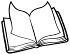 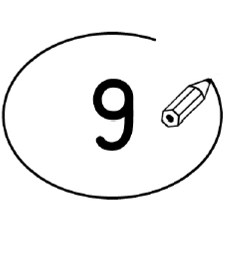 ❶	Entoure le mot qui va bien.Depuis, à Grand Poco, le                      Léon est devenu un                   charmeur de crocodile.  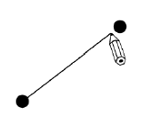 	 Relie  les mots identiques.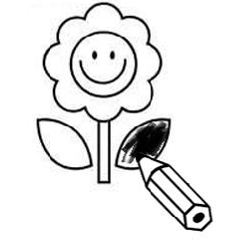 	 Colorie la phrase qui correspond à l’histoire camionclassecartablecolonnecolonnecamionclassecartable